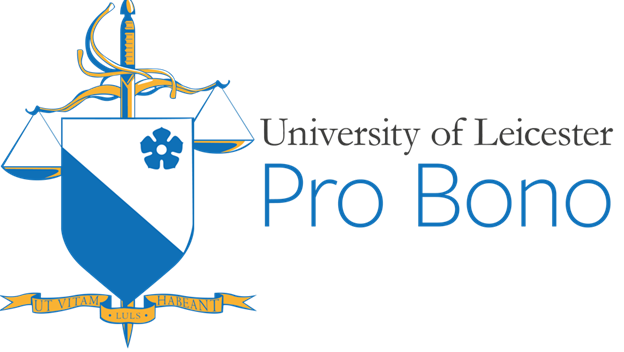 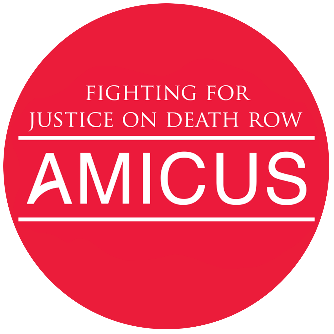 University of LeicesterAmicus Research Team MemberPro Bono OfficeFielding Johnson BuildingUniversity of Leicester • University RoadLE1 7RHEmail: probono@le.ac.uk Amicus Project Director email: syr3@student.le.ac.uk Application for the position of: Amicus Research Team MemberApplications open Monday 20th September 2021. Please return your completed application by email with the subject “Research Team Member Application for Amicus” to probonoleicester@gmail.com no later than 5pm Saturday 2th October 2021.In order for your application to be considered, all sections/questions on this form must be completed and you must attach a copy of your CV (resume).  Incomplete applications will not be accepted. All email attachments must be in Microsoft Word (.doc/.docx) or PDF format.Successful applications will be invited to an interview in the week commencing 11th October 2021.If you have any questions, please email Sophia - syr3@student.le.ac.uk.By submitting this application to the University of Leicester Pro Bono Group, I declare that the information contained therein is true and to the best of my knowledge correct. I agree that the University of Leicester Pro Bono Group, in accordance with the Data Protection Act 1988, may hold and process personal data contained in this form for the purposes of considering this application.Must be a Law student!Engage with the training offered by Amicus ALJ.Engage with all material and work collaboratively with the team to support each other and maximise team output.Work closely with the Events and Fundraising Teams to research discussion topics and develop awareness of topical issues.Support the Society in all its events and engage with activities throughout the year.Are you willing and able to take part in and fund your place at the Death Penalty Training (as advertised on the following website: www.amicus-alj.org/what-we-do/training)? Highlight the below accordingly.Yes/NoSurname: 	       		 	Forename: 	       	    Title: Date of Birth:         			Year of Study: 		   Nationality: Telephone Number: University Email Address: Please list the subjects you are currently taking / have taken, and if you have been examined, the individual grades you have received:First Year: Second Year: Third Year:Previous University of Leicester Pro Bono experience (and relevant awards): Please attach a copy of your CV to this application.1.	What skills and experience can you bring to the role? (Max Word limit: 200)2.	What makes a good team? (Feel free to talk about your own experiences) (Max Word limit: 250)3.	What is your approach to balancing work alongside extra-curricular activities? (Max Word limit: 200)In the event that your application for this position is unsuccessful, would you like to be considered for a place on the Events and Fundraising Team or the Campaign Team? Highlight the below accordingly.Yes, either teamYes, the Events and Fundraising TeamYes, the Campaign TeamNoDATE:                                                                                                           SIGNATURE: